Extra-curricular Table Spring 1 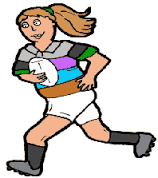 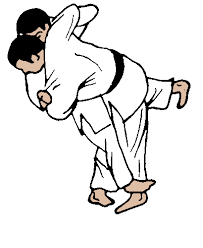 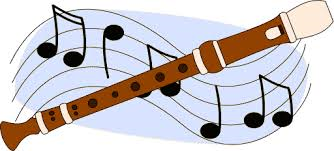 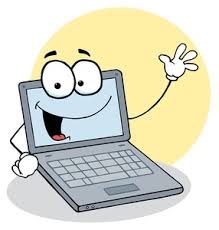 Breakfast Club8-8.40Lunch Time ClubAfter School Club3.30-4.30MondayFootball 4/5/6          Skipping 5       TuesdayGymnastics Club 3/4 Hockey 5/6WednesdayComputer Club KS1Recorder Club 5/6Netball 5/6 Thursday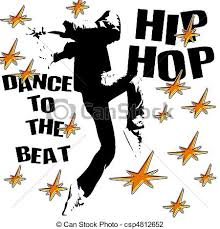 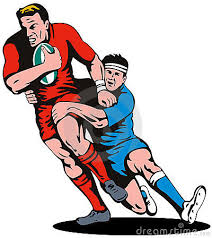 Go Noodle Dance ClubRugby Rockets 1/2/3     Homework Club 6